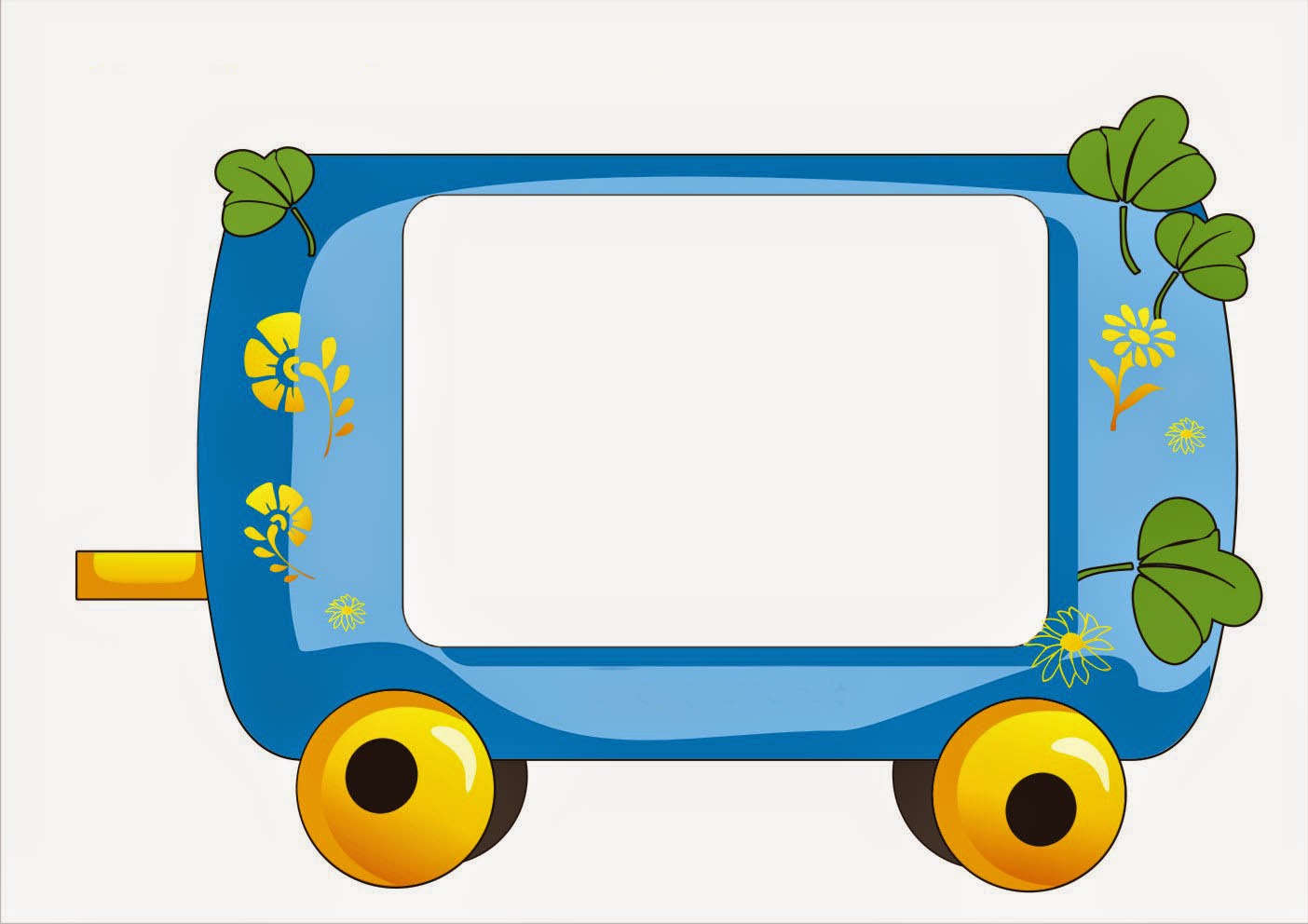 Один раз не сумеешь, во второй – научишьсяГрамоте учиться – всегда пригодитсяНи аза в глазаГрамоте учиться – всегда пригодится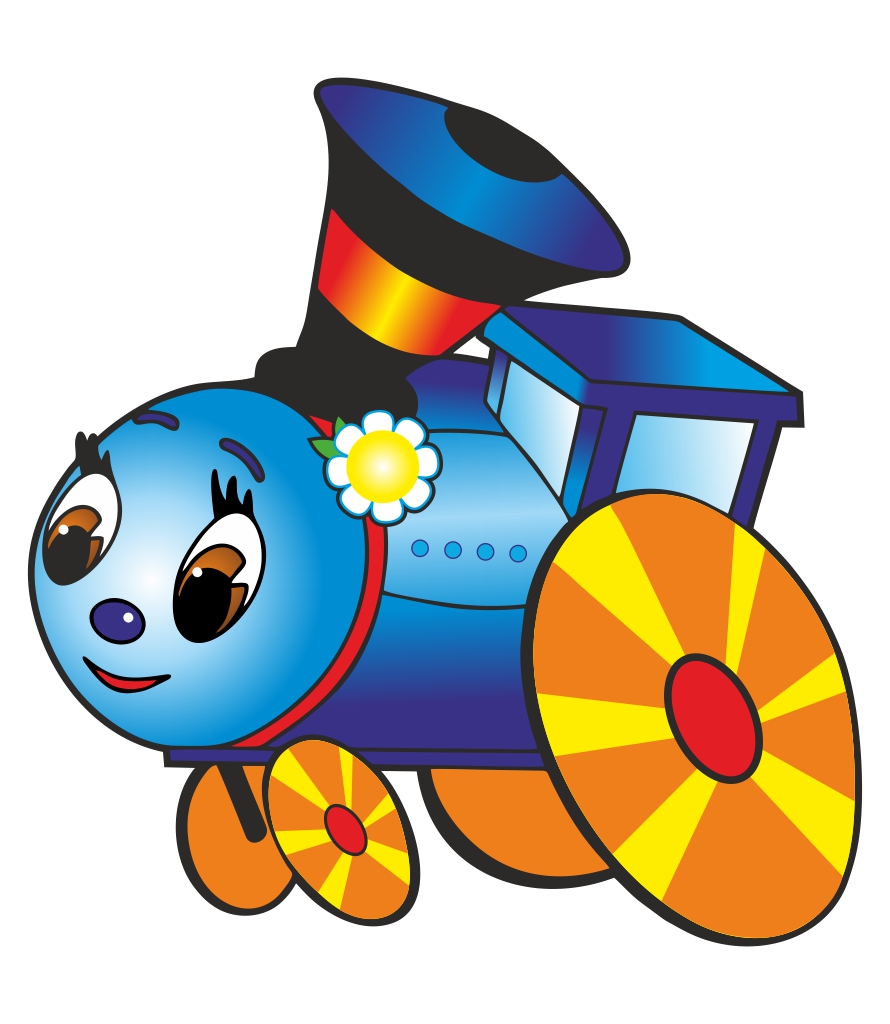 